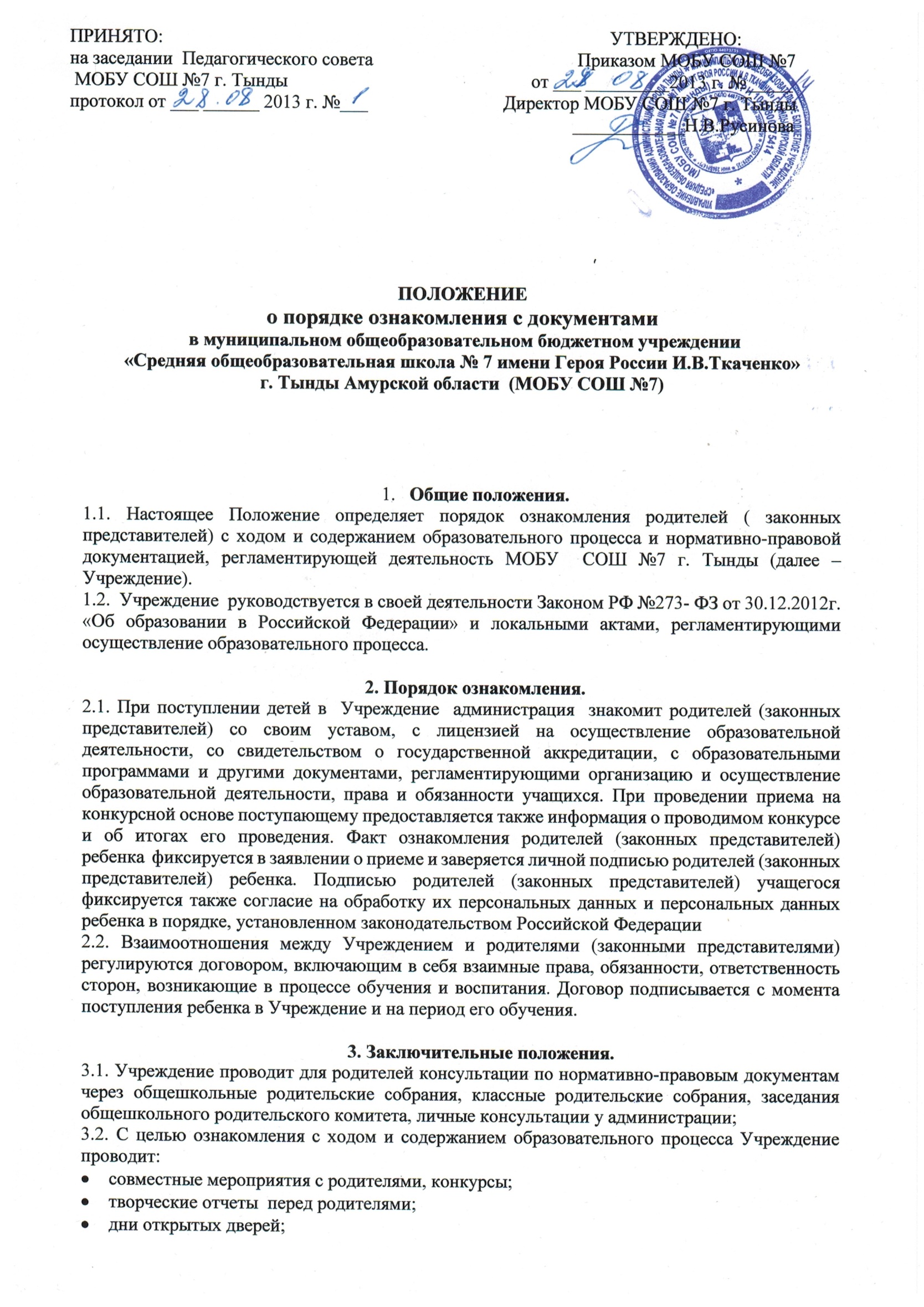 выставки работ детского творчества;отчеты о текущей успеваемости учащихся;по итогам года вручает благодарственные письма родителям за хорошее воспитание детей;доводит до сведения родителей итоги олимпиад;работает в тесном контакте с родителями через дневник и электронный журнал.